Esta es una encuesta para conocer su opinión con respecto a la calidad y la atención del servicio ofrecido por el Programa de Recorridos Patrimoniales deI Instituto. Recuerde que sus respuestas son voluntarias, confidenciales y se utilizarán para mejorar el servicio. Fecha:  DD  /  MM  / AÑO  Nombre de la actividad ______________________________________________ Nombre completo ___________________________Correo electrónico _____________________________Localidad__________________ Si nos visita fuera de Bogotá, de dónde viene?________________________Mi primer recorrido al que asisto con el IDPC______ Ya he asistido a otros recorridos (Cuántos)_________¿Cómo se enteró de este recorrido?A nivel general, ¿cómo califica la satisfacción en la atención prestada por el Museo?Basado(a) en su experiencia, cuál fue su grado de satisfacción con respecto a:En caso que haya marcado alguna opción como regular, malo o muy malo, cuéntenos ¿por qué?: _________________________________________________________________________________________________________________________________________________________________________________________________________________________________________________________________________________________________________________________________Ahora permítanos conocerle un poco mejor:Tratamiento de Datos Personales:En los términos de la Ley 1581 de 2012, manifiesto expresamente que autorizo, de manera libre, previa y voluntaria, al Instituto Distrital de Patrimonio Cultural a dar el tratamiento de los datos suministrados por mí a través de este formulario, de acuerdo con las Políticas de Tratamiento y Protección de Datos Personales del IDPC publicada en la siguiente dirección electrónica: http://idpc.gov.co/transparencia-y-acceso-a-la-informacion-publica/ley_transparencia_idpc/ *             Sí ___   No___ Importante:1Redes sociales (Instagram, Facebook, Twitter)2Por correo electrónicoPor correo electrónico3Medios de comunicación masivos4Medios de comunicación comunitariosMedios de comunicación comunitarios5Página web del Instituto6Cartelera InstitucionalCartelera Institucional7Invitación de un conocido8Otro ¿Cuál?:Excelente 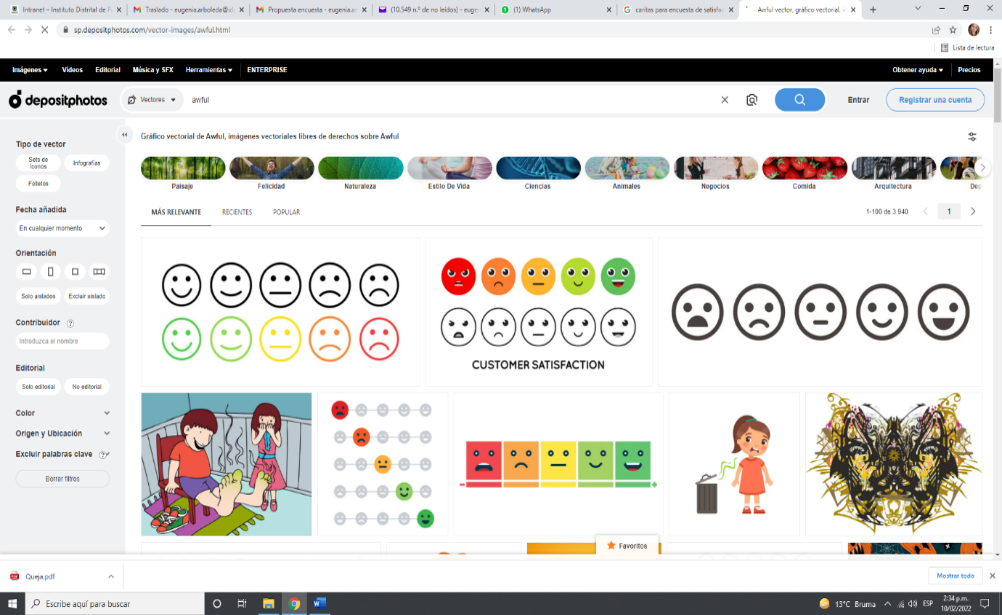 Bueno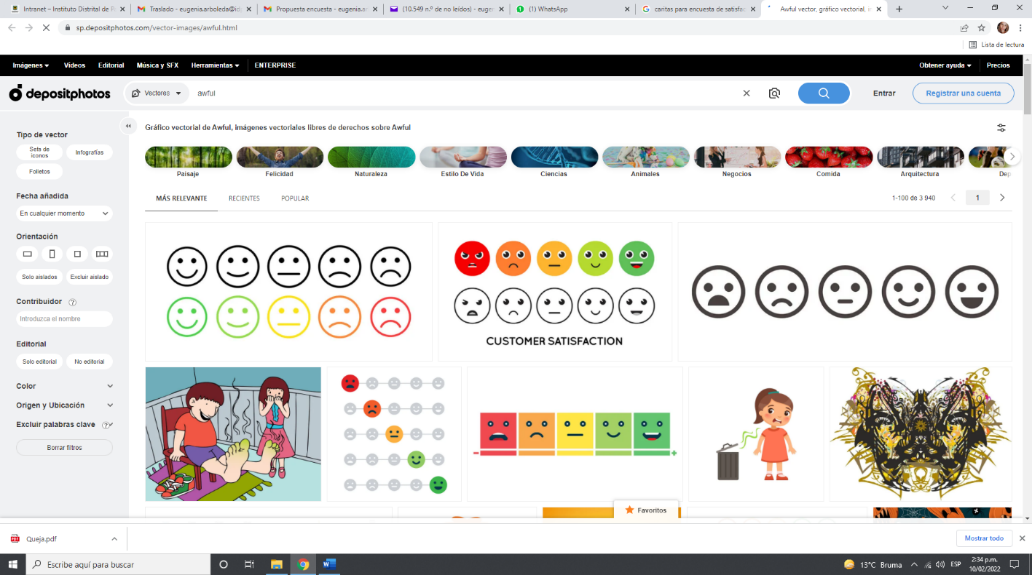 Regular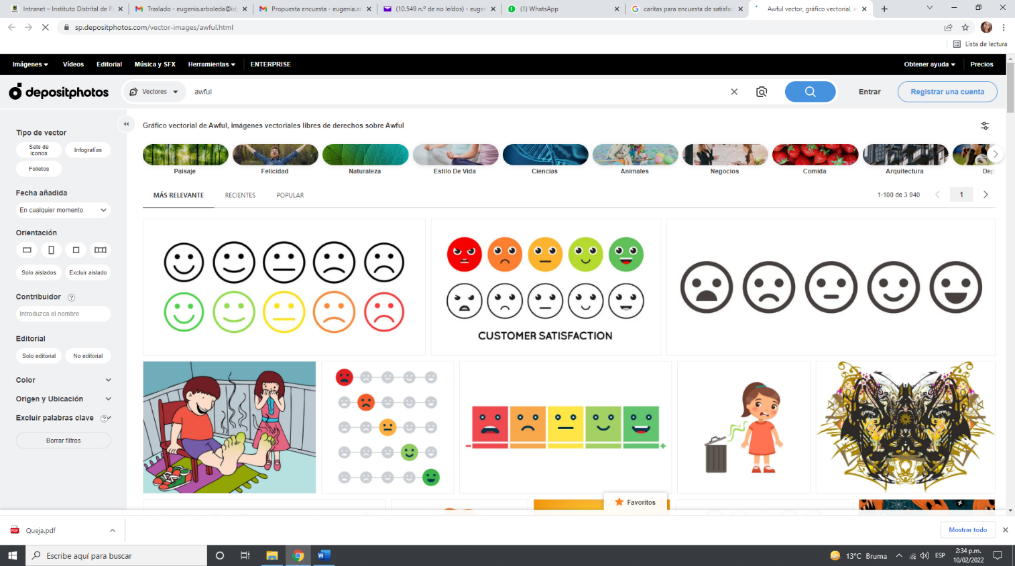 Malo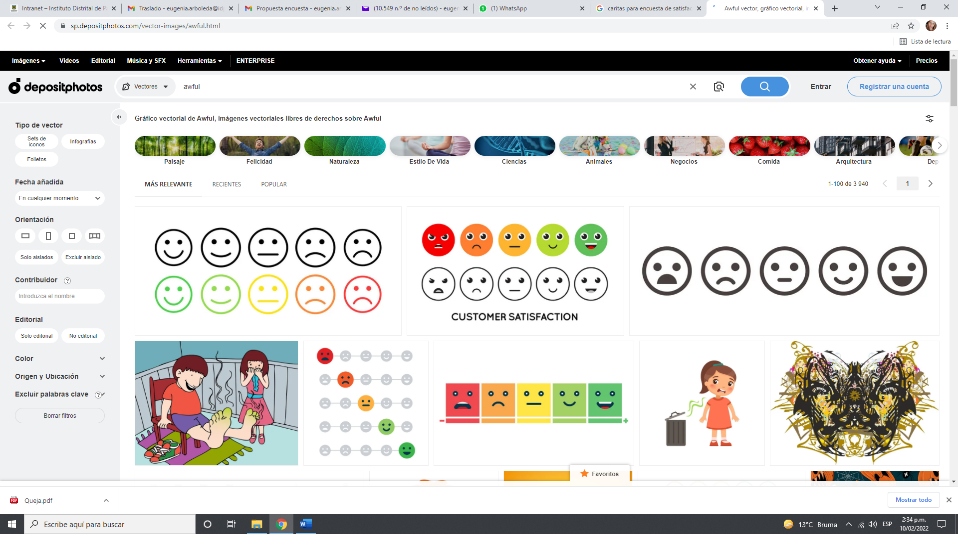 Muy malo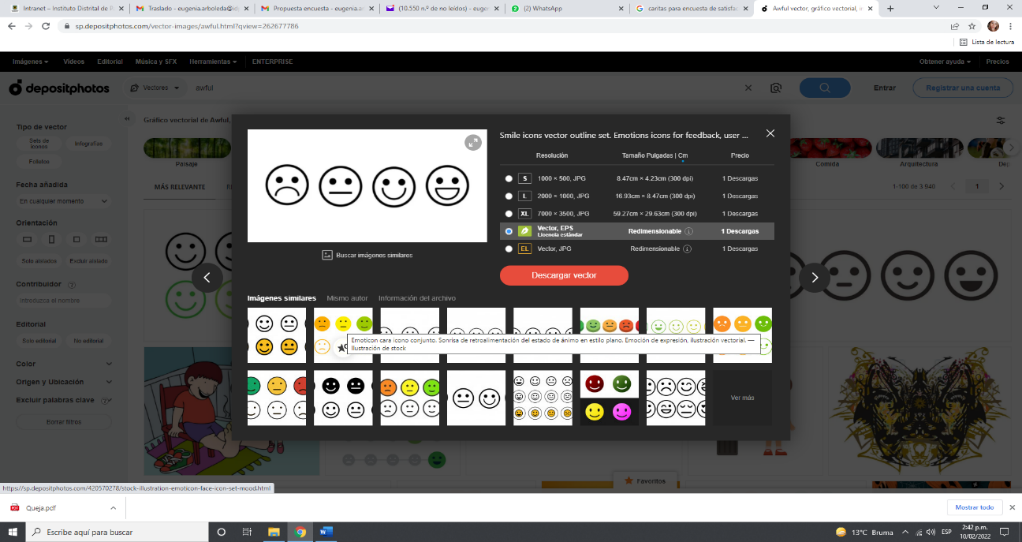 Aspectos de la actividadExcelenteBuenoRegularMaloMuy maloConvocatoria: Los canales para enterarse y conocer del espacio de participación.Convocatoria: La comunicación sobre el tema y el lugar de encuentro.Convocatoria: La llegada y accesibilidad al lugar Convocatoria: Los horarios establecidos para el encuentroParticipación: Los objetivos y alcance fueron claros y comprensibles.Participación: Las herramientas y metodologías utilizadas en el recorrido.Participación: El recorrido permitió un diálogo abierto e incluyente.Participación: Se tomaron en cuenta mis aportes y los de los demás participantesMediadores: Fueron claros al exponer el tema.Mediadores: Fueron organizadosMediadores: La actividad propuesta fue relevanteMediadores: La actividad propuesta fue amenaActividad: el número de estacionesActividad: La Actividad desarrollada en cada estaciónActividad: La logística de la actividad.Actividad: Cumplió con las expectativasActividad: Duración del recorridoMuy extensoExtensoApropiadoCortoMuy cortoGrupo etarioInfancia: 7 a 12 añosAdolescencia: 13 a 18 añosJuventud: 19 a 28 añosJuventud: 19 a 28 añosJuventud: 19 a 28 añosGrupo etarioAdultez:29 a 59 añosPersona mayor: 60 o másGéneroFemeninoMasculinoTransgéneroTransgéneroTransgéneroGéneroOtro, ¿Cuál?No séNo séNo séGrupo étnicoNegro-Afro PalenqueroRaizal Gitano Rrom Gitano Rrom Gitano RromGrupo étnicoIndígena ¿Cuál?Indígena ¿Cuál?Otro, ¿Cuál?Otro, ¿Cuál?NingunoNo séPoblación a la que pertenezcoVíctima conflicto armado MujeresLGBTILGBTILGBTIPoblación a la que pertenezcoComunidades rurales y campesinasNingunaNo séNo séNo séPoblación a la que pertenezcoOtra, ¿Cuál?  DiscapacidadFísicaCognitivaMúltipleMúltipleMúltipleDiscapacidadPsicosocialNingunaNo séNo séNo séDiscapacidadOtra, ¿Cuál?Si presenta alguna inconformidad y/o insatisfacción a la atención prestada, desde el defensor de la ciudadanía le estaremos contactando o podrá escribirnos al correo electrónico: defensordelciudadano@idpc.gov.co